PROGRAM ROZWOJU MIEJSKIEGO PRZEDSZKOLA NR 2 W ZGIERZU NA LATA 2017-2020„Aktywnie czas spędzamy i o zdrowie swoje dbamy”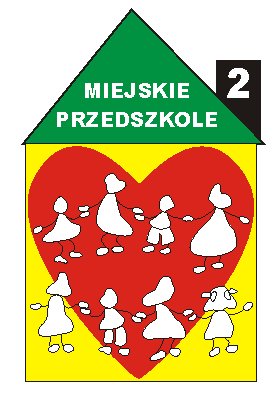 2017/2018Zdrowie naszym skarbemPromocja zdrowego stylu życia poprzez szerzenie wiedzy o zdrowiu i podejmowanie działań na rzecz zdrowia.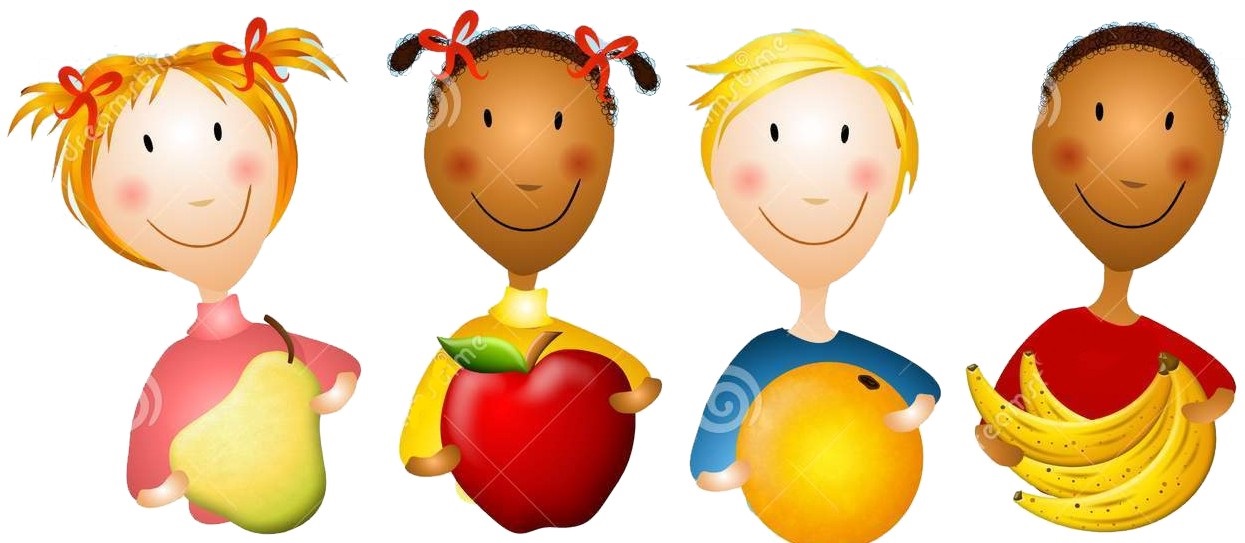 2018/2019Sport i zabawa to ważna sprawaRozwijanie tężyzny fizycznej i sprawności ruchowej.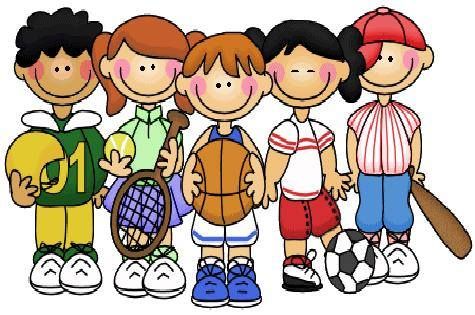 2019/2020Każdy zgierzanin dobrze wie, co dla zdrowia jest dobre a co nieZachęcanie rodziców i społeczność lokalną do współdziałania w promowaniu zdrowia, aktywności fizycznej oraz odpowiedzialności emocjonalnej przedszkolaków.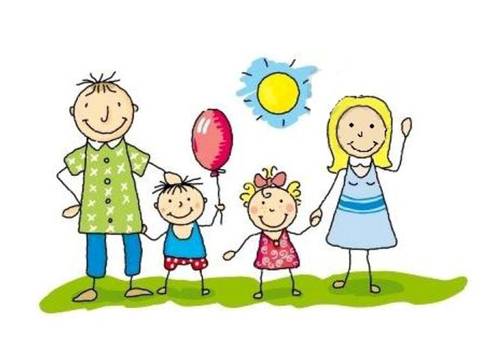 